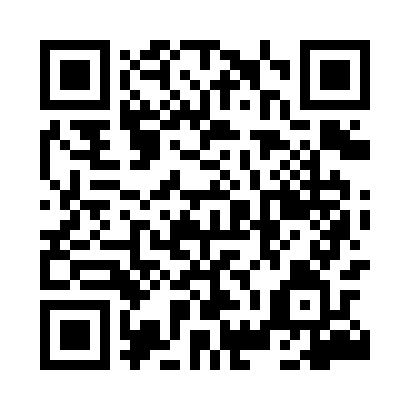 Prayer times for Jamna Dolna, PolandWed 1 May 2024 - Fri 31 May 2024High Latitude Method: Angle Based RulePrayer Calculation Method: Muslim World LeagueAsar Calculation Method: HanafiPrayer times provided by https://www.salahtimes.comDateDayFajrSunriseDhuhrAsrMaghribIsha1Wed2:495:0712:275:327:489:562Thu2:465:0512:275:337:499:593Fri2:435:0312:275:347:5110:014Sat2:405:0112:265:357:5210:045Sun2:375:0012:265:367:5410:076Mon2:344:5812:265:367:5510:097Tue2:304:5612:265:377:5710:128Wed2:274:5512:265:387:5810:159Thu2:244:5312:265:398:0010:1810Fri2:214:5212:265:408:0110:2111Sat2:184:5012:265:418:0310:2312Sun2:154:4912:265:428:0410:2613Mon2:114:4712:265:438:0510:2914Tue2:104:4612:265:438:0710:3215Wed2:104:4512:265:448:0810:3516Thu2:094:4312:265:458:1010:3517Fri2:094:4212:265:468:1110:3618Sat2:084:4112:265:478:1210:3619Sun2:084:4012:265:478:1410:3720Mon2:074:3812:265:488:1510:3821Tue2:074:3712:265:498:1610:3822Wed2:064:3612:265:508:1710:3923Thu2:064:3512:275:508:1910:3924Fri2:064:3412:275:518:2010:4025Sat2:054:3312:275:528:2110:4026Sun2:054:3212:275:538:2210:4127Mon2:054:3112:275:538:2310:4228Tue2:044:3012:275:548:2510:4229Wed2:044:2912:275:558:2610:4330Thu2:044:2812:275:558:2710:4331Fri2:044:2812:285:568:2810:44